Почему ребенок плохо говорит?В последнее время отмечается стремительный рост патологии в речевом развитии детей дошкольного возраста.  Все меньше можно встретить детишек, речь которых развивается без нарушений. Многие родители задаются вопросом «Почему ребенок плохо говорит?» Однозначного ответа на этот злободневный вопрос нет. Причины этого явления можно найти и в с каждым годом ухудшающейся экологической обстановке, а также в том, что многие мамы часто не готовы к появлению ребенка и не знают или не хотят знать, как заниматься с ребенком. Кроме того, на нарушение речевого развития оказывают влияние многочисленные осложнения беременности.Но самая главная причина того, что ребенок плохо говорит, заключается в том, что родители, не уделяют должное внимание развитию речи своих детей, что не позволяет ребенку использовать заложенный в нем от рождения потенциал для развития речевой функции.Одно из важных значений имеет тот факт с кем и где проводит большую часть времени ребенок. Общение со сверстниками хорошо стимулирует речевое развитие. Поэтому детки, посещающие детский сад, говорить начинают раньше, чем дети, воспитывающиеся в домашних условиях.  Это обусловлено тем, что в детском саду просьбы и желания воспитатель или няня понимает значительно хуже, чем близкие ребенку люди. Поэтому ребенку приходится оттачивать день ото дня свой речевой аппарат, чтобы быть понятым окружающими.Если ребенок плохо говорит, но при этом видно, что он понимает, когда к нему обращаются с просьбами типа «Скажи до свидания», «Пойдем гулять», «Подай мне игрушку», «Не трогай!», то поводов для беспокойства нет. Ребенок пока только осваивает речь и накапливает словарный запас, но еще не готов произносить слова. В случае же, когда в два года ребенок совершенно не говорит или в 3-4-летнем возрасте разговаривает так, его невозможно понять, то, конечно, необходимо принимать меры для стимулирования нормального развития его речи.Нередко, речь современных детей задерживается в своем развитии, бывает нечеткой, многие дети переставляют слоги или нечетко произносят слова (дизартрия). У многих детей дизартрия сохраняется вплоть до поступления в школу. Сегодня мнение о том, с какого возраста необходимы занятия с логопедом для ребенка с дизартрией. Если раньше считалось, что это нужно делать после 5 лет, то сегодня эта возрастная планка сдвинулась до возраста 3 лет.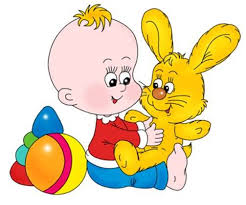 Основные признаки, которые должны вызвать беспокойства родителей в отношении развития его речи:отсутствие речи или слишком бедный словарный запас,у ребенка возникают трудности при объединении предметов в одну группу по обобщающему признаку и их названии (например, овощи, деревья, одежда и т.п.)ребенок затрудняется в замене слова синонимом, например, «глядеть – смотреть», или подобрать к слову его антоним, например, «смеяться – плакать», «холодный – горячий»с ребенком трудно устанавливается эмоциональный контактребенок не проявляет активности при общенииребенок не способен связно описать произошедшие событияребенок неверно произносит отдельные звуки и переставляет слоги в словах.Если вы обнаружили у своего ребенка описанные выше признаки, то есть повод обратиться к специалистам по развитию речи.Специалисты смогут помочь вам:Найти причины нарушений развития речи  Определить круг учебных материалов, которые могут быть вами использованы для улучшения речи ребенкаустановить регулярность и последовательность занятий, их временную протяженность и то, как их можно сочетать с обычными моментами повседневной жизнивыбрать материал по развитию других познавательных процессов, влияющих в свою очередь на развитие речи, таких как память, мышление, внимание, а также мелкой моторики (например, мозаику, пазлы, сборные игрушки, лото и проч.)Чтобы избавиться от проблемы, связанной с тем, что ваш ребенок плохо говорит, еще с младенчества нужно постоянно вести с ним разговор (иногда даже односторонний), несмотря на то, что вам кажется, что ребенок не реагирует на вашу речь.Четко и спокойно называйте ему все предметы, указывая на них. Необходимо повторять это несколько раз.Никогда не позволяйте себе разговаривать с вашим чадом на детском языке, искажая слова, неправильно называя буквы и т.п. Такая речь может только запутать малыша и будет оказывать только отрицательное влияние на его речевое развитие.Разговаривайте с вашим ребенком всегда, независимо от ваших занятий. На прогулке рассказывайте ему обо всем, что вас окружает: цветах, деревьях, машинах, зданиях, детях и т.д. При переодевании малыша называйте ему его части тела, элементы одежды. Садясь за стол, говорите ему о посуде, столовых прибора, объясняйте для чего они предназначены.Обязательно читайте вместе с ребенком книги с картинками, объясняйте, что изображено в книге. Находите знакомые крохе предметы на картинках и объясняйте значение новых.  Сначала читайте достаточно простые книжки и запоминающиеся легко стихотворения. Причем делать это необходимо по несколько раз – малышам это особенно нравится. Не нужно торопиться переходить на более сложные книжки, они должны соответствовать возрасту ребенка.Не забывайте петь ребенку песни. Они могут быть любыми от простых детских до русских народных. Повторяйте их достаточно часть. Ребенок даже может танцевать под них или просто хлопать в ладоши. Это хорошо пополнит его словарный запас, да к тому же еще разовьет слух и чувство ритма.Любые попытки крохи говорить самостоятельно необходимо поощрять, несмотря на то, что пока еще ребенок плохо говорит. Но со временем вы сможете ее понять. А сначала просто попытайтесь угадать желания ребенка по каким-нибудь другим признакам или задавая наводящие вопросы. Когда вы научитесь понимать ребенка, то после его высказывания, обязательно повторите четко правильно и ясно все, что он сказал.Соблюдая эти нехитрые правила с раннего возраста ребенка, вы сможете избежать проблемы, что ваш ребенок плохо говорит.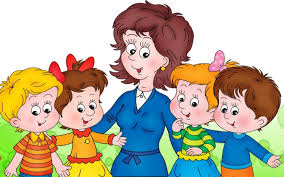 